COURS 14 – SECONDE – HISTOIRE - MARS 2020			Mme NEINECOURS 1 / 2 du Chapitre 8 · Les Lumières et le développement des sciences – 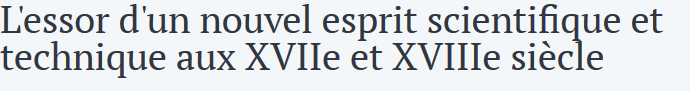 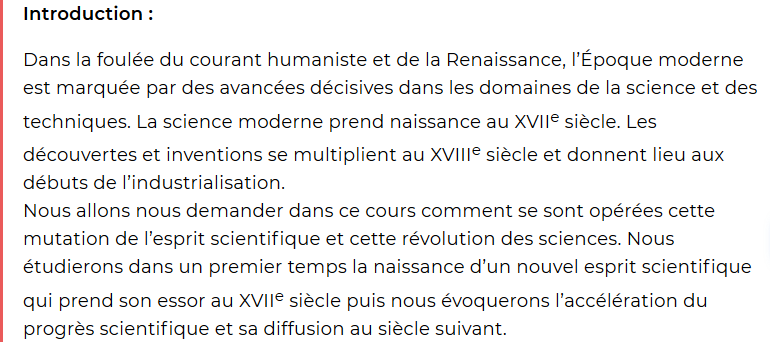 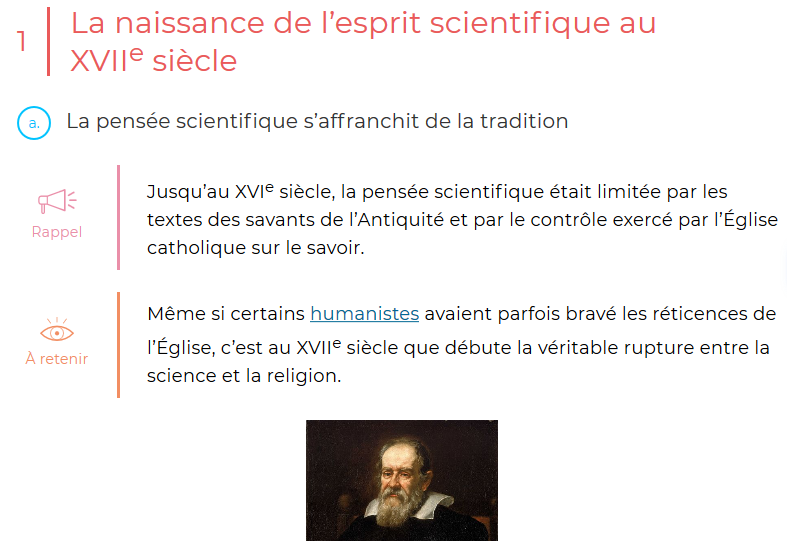 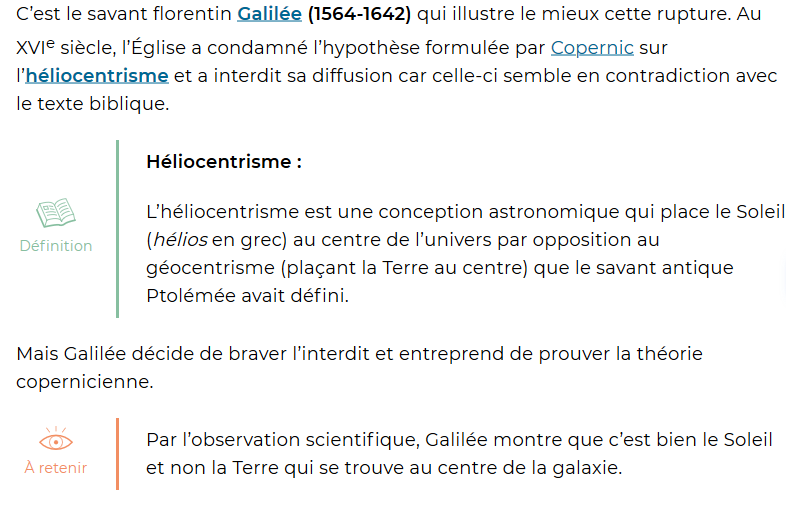 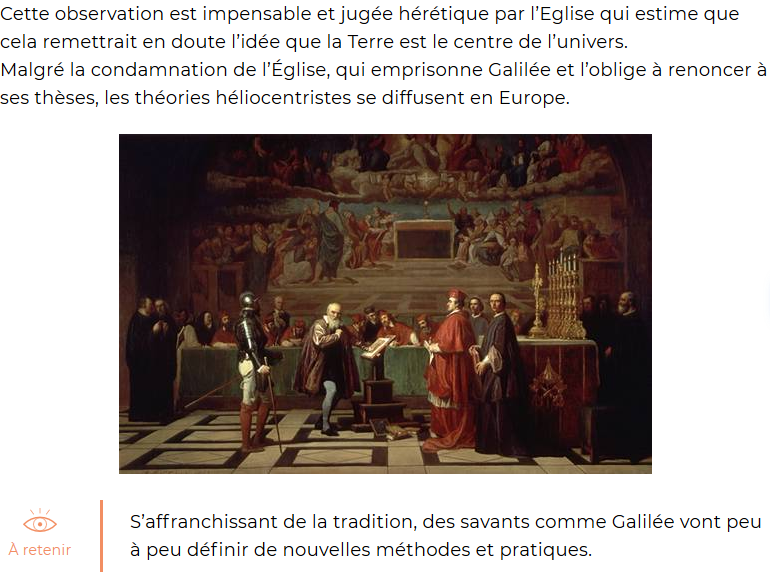 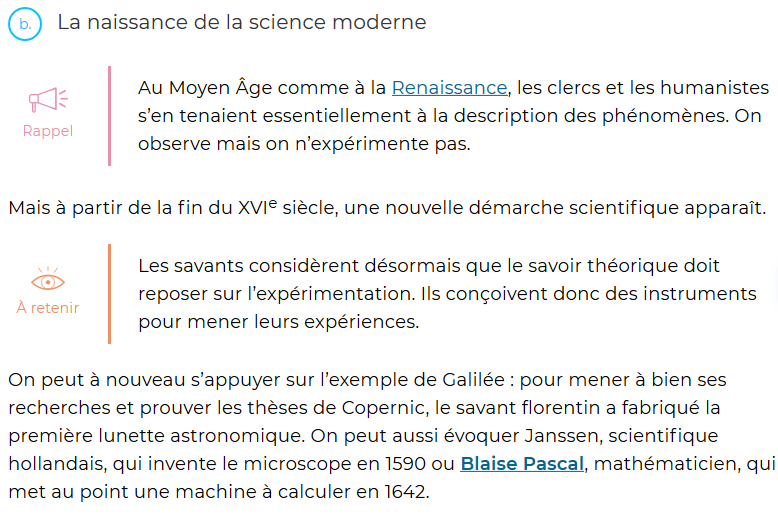 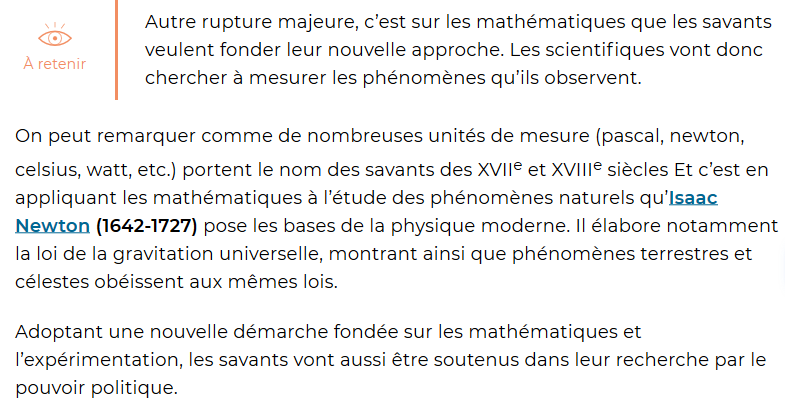 